    Лабораторна робота № 1ФОРМУВАННЯ НАВИЧОК   ТА КОМУНІКАТИВНИХ КОМПЕТЕНТНОСТЕЙ СУЧАСНОГО ФАХІВЦЯКомунікабельність та комунікативністьКаталог нейромереж, які стануть в нагоді в багатьох сферах життя:https://theresanaiforthat.com/Короткий опис дисципліниМетою дисципліни «Розвиток комунікативних навичок і групова динаміка» є вивчення, розвиток і відпрацювання навичок міжособистісного спілкування,  колегами, в проектних командах, як під час навчання в університеті, так і в подальшій професійній діяльності.	За дослідженням однієї з провідних аналітичних компаній світу у сфері ІТ-технологій (Wrike) в  галузі управління роботою, управління проектами та зростання бізнесу, основними факторами успіху ІТ-проекту є:48%  – технічні навички команди41%  – підтримка керівництва26%  – ефективна комунікаційна команда19% – Agile техніки17%  – керівництво сертифікованих керівників проектів12% – ефективні м'які навички серед персоналу.Підсумовуючи вище зазначені факти варто відмітити, що:	- 38 % факторів    успіху проекту належить факторам командної взаємодії (26%  ефективна комунікаційна команда та 12% ефективні м'які навички серед персоналу)% 	- 58 % - керівництво як пріоритет в ефективності реалізації проектного завдання (41%  підтримка керівництва та 17%  керівництво сертифікованих керівників проектів). 	Поряд з цим, більше 60 % всіх проектів не досягають запланованої успішності з різних показників, в тому числі за рахунок термінів, функціоналу, використання ресурсів тощо. Серед причин невдалого виконання плану проекту визначено переробку вже виконаних завдань  - втрата часу сягає більше 50 % всього часу внаслідок нечітких критерії оцінки виконання проектів, його успіху та розподілу функцій і ролей в команді. 	Перелік тем курсу:1. Формування навичок та комунікативних компетентностей сучасного фахівця.2. Основи командної роботи в групі. 3. Командна робота на проектами4. Комунікації та комунікаційні стратегії.5. Основи ефективного планування в групі.6. Контроль і оцінка в діяльності колективів і груп.7. Лідерство в груповій динаміці.8. Мотивація в групіРозподіл балів за дисципліною:8 тем по 10 балів за оволодіння кожної з тем. Всього 80 балівСамостійна робота студентів 20 балів.	Розподіл 10-ти балів за кожну тему (4 години):Виконання домашнього завдання – 3 бали вчасно, (невчасно (на наступну пару – 2 бали, потім - 1 бал) Активність студента на парі та виконання аудиторних завдань – 5. До цього балу включаються результати виконаних завдань на парі, а також:- дотримання правил та регламенту навчального процесу (вчасне відвідування занять, без запізнень) – 0,5 бали- дотримання правил ведення усної комунікації (повага до думки інших студентів та викладача) – 0,5 бали-  дотримання правил виконання індивідуального завдання (списування матеріалу або проходження тестування) – 0,5 бали-  відволікання іншими справами (ігри по телефону, перегляд соціальних мереж під час виконання завдання, інші види занять, що не відносяться до теми) – 0,5 бали.Ведення конспекту (розкриття всіх питань лекції) – 2 балиДовідково. Структура фізичної властивості людини утримувати інформацію в пам'яті. Зазвичай люди запам'ятовують:     - 10% прочитаного;     - 20% почутого;     - 30% побаченого;     - 50% того, що вони почули і побачили;     - 70% того, що вони сказали або записали. Мета лабораторної роботи: розвиток і відпрацювання навичок міжособистісного та групового спілкування, формування особистісних і ділових навичок ефективної роботи в партнерстві з колегами, в групах, навчитись застосовувати їх на практиці. Форми контролю:Лабораторне заняття: тестування, комбіноване опитування, письмове опитування за індивідуальним завданням, усне опитування за індивідуальним завданням, презентації усні та письмові, обговорення та розв’язання проблемних ситуацій, співбесіда, діалог. Самостійна робота студентів: перевірка конспекту, перевірка відповідей на проблемні питання, представлення доповідей (рефератів) та ін..Основні компетентності, що формують комунікативні навички і уміння під час оволодіння знаннями за даною темою, визначено як:Здатність спілкуватися державною мовою як усно, так і письмово.здатність застосовувати знання у практичних ситуаціях. здатність до пошуку, оброблення та аналізу інформації з різних джерел. здатність працювати в команді.Здатність діяти на основі етичних міркувань. Здатність діяти соціально відповідально та свідомо. Порядок виконання лабораторної роботи № 1Тести до теми.Перевірка домашнього завданняПеревірка конспектуПитання для обговорення:Студентоцентрований підхід в освітньому процесі.Методи студентоцентрованого навчання та викладання.Методи побудови роботи в групі.В чому суть методу «Сократів діалог».Що таке компетентність?Що така комунікативна компетентність?Які програмні результати відображають  комунікативну компетентність?Основні уміння для ефективного спілкування.Основні навички для ефективної комунікації.Які якості потрібні людині для ефективної самопрезентації.	Завдання 1. На основі наведених основних навичок та умінь для ефективної комунікації навчитися презентувати себе як особистість та майбутнього фахівця. Мета. Навчитися презентувати себе як особистість та фахівця з метою формування проектної команди в успій формі – складати самопрезентацію тривалістю 1-3 хвилини.Самопрезентація, самореклама - синонім управління враженням. Застосовується при створенні та контролі свого зовнішнього іміджу і враження про себе, яке ми демонструємо оточуючим, і, як наслідок, товару і послуги, яку ми пропонуємо.Самореклама - просування людиною своєї компетентності, створює імідж експерта. В ефективної самопрезентації Ваші ресурси - особисті якості, знання, навички, досвід - стають затребуваним продуктом.Самопрезентація - це уміння подавати себе, залучаючи до себе увагу, актуалізуючи інтерес людей до якихось своїх відео- аудіо якостей. Більшість дослідників, що працюють у цьому напрямку, дотримуються визначення такого визначенн. Самопрезентація - це навмисна й усвідомлювана поведінка, спрямована на те, щоб створити певне враження в оточуючих.Дати письмову відповідь на питання. Які якості потрібні людині для ефективної самопрезентації: Що потрібно, щоб створити позитивний образ?	Скласти самопрезентацію (письмову), представити себе (зачитати до 2 хв.) за такою структурою:Представтесь, ПІБ, так, як бажаєте щоб вас запам’ятали, непоспішаючи (прізвище по етикету ставиться в кінці) та де навчаєтесь і за якою спеціальністю. Аргументи, чому Ви обрали дану спеціальність? Що в ній приваблює та з чим асоціюється? За що я себе поважаю, або в чому мої преваги, особливості та досягнення: можна виділити окремо:професійні та ділові якості (можна набуті під час навчання у школі). Вказані досягнення бажано підкріпити конкретними прикладами (участь в олімпіаді, бал по ЗНО, участь у спортивних змаганнях, проходження курсів і т.д.особистісні характеристики (відповідальність, креативність, комунікабельність, рішучість, самостійність, доброзичливість, цілеспрямованість і т.д.)Правила побудови розповіді: вживаючи при  цьому дієслова та словосполучення «я вважаю себе…», «мої друзі кажуть, що я….», «я виділяю у собі такі уміння…», «на мою думку у мене….», «у мене добре виходить…», «я оволодів навичками…», «я часто цікавлюсь…», «мене захоплює….», «у школі у мене гарно виходило…», «я займаюся…» та ін..	Намагаємося наводити приклад або аргументи на користь тієї чи іншої своєї характеристика?	Покажіть різнобічність ваших інтересів, хобі. Що полюбляєте робити, чим захоплюєтесь у вільний час!!Гарне (позитивне, креативне) завершення розповіді, наприклад:	- яка ваша мрія, (наприклад, стати відомим, бути бізнесменом та ін…), 	- намір у найближчі 5-7 років, 	- життєва ідея, цінність або громадянська позиція. 	- можна навести приклад події або ситуації, яка змінила ваше життя або визначила мрію, вдячність комусь або чомусь, або мотив, який рухає вами для досягнення стратегічної мети.Подивитись відео. Відео про комунікативну компетентність (включити субтитри)https://coursera.org/share/738933b0694d656395024645c6f2f3e9Завдання 2. 2.1. Використати різні джерела пошуку інформації (Додаток А на порталі. В розділі «самостійна робота»)  для генерування підприємницької  ідеї  з точки зору її привабливості для ринку ІТ-галузі України.Основні тренди в сфері інформаційних технологій:Хмарні технології. Веб-технологіїОпераційні системи та обладнання. Цифрові технології (електронна пошта, Інтернет, мобільні телефони, MP3-програвач)Інтернет речей та ін..Штучний інтелект та машинне навчанняВіртуальна та доповнена реальністьПродуктами індустрії програмного забезпечення є (наприклад): комп’ютерні програми, бази даних, веб-сайти, соціальні мережі та інші платформи, окремі самостійні сервіси та ін.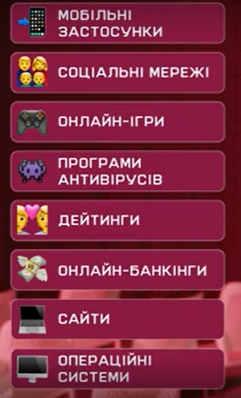 https://ideasai.com/ - сайт містить тисячі ідей, згенеровані ШІ2.2. Зробити власний висновок та сформувати власний рейтинг із 10 привабливих сфер для розвитку власного бізнесу в сфері ІТ.Завдання 3. Мета цього завдання — дати від 10 до 30 відповідей одним словом протягом 3-х хвилин на запитання:«Як має виглядати компетентний випускник вашого факультету?»Занотуйте відповіді. Чи здатні виконати це завдання (назвати хоча б10 відповідей) за три хвилини?Д.З. № 1Завдання 1. Кейс «Компетентності фахівця (з вашої спеціальності)»Дом. Завдання 2. Складіть власний план-стратегію (на 4 роки) удосконалення професійної компетентності.Бонусні завдання (на вибір одне): оцінюється в 5 балівБонусне завдання 1. Створити відео-самопрезентацію до 2хв. Наприклад, для потенційного роботодавця, або для стажування, або для участі у громадському проекті тощо, за структурою, наведеною в даній лабораторній роботі.Приклад відео-презентації:https://www.youtube.com/watch?v=JP2XlqPP3IM&ab_channel=FrancIwanickiВідео вказівки: Як правильно зняти  себя на відео на гаджетах:Частина 1https://drive.google.com/file/d/13FgPpodTNdSfDZ-6a_neIEItxLQ4WQs_/view?usp=sharingЧастина 2: https://drive.google.com/file/d/1cyhYV4nGC8fByTFQ_ERxmefVejoBgtMF/view?usp=sharingАбо 	Бонусне завдання 2. Зняти відео рекомендації на 2-3 хвилини як користуватись одним із сервісів, побудованих на основі штучного інтелексту, що наведені в списку:Notion AI  - генерує будь-що в тексті: план зустрічі, фічі продукту та ін..Jasper AI  – напише будь-що для сайтів, соцмереж тощо.Noty AI  – транскрибує Зум-Кол durable.co – дуже простий конструктор сайтів Loomy - додаток для створення креативів№ критерій Приклад Опис пропозиції № 1 (сайт пошуку роботи в Україні, посилання на вакансію)Опис пропозиції № 2(сайт пошуку роботи за кордоном вказати країну та посилання на вакансію)Назва посади в компаніїАдміністратор ERPГалузь або сфера діяльності, де є пропозиції в такій спеціалісті Біотехнології, охорона здоров’я, оптова та роздрібна торгівля, транспортФункції  (вимоги до посади: професійні)Підтримка надійної продуктивності ERP;Усунення неполадок, Рішення задач пов’язаних з обладнанням та ПЗ ERP;Координація випуску ПЗ, виправлень та оновлень ERP Пропонована зарплата такого спеціаліста75000-85000 дол. в рік в СШАЯкі навики та уміння потрібні для цієї роботи: професійні та особистісні  (можна узяти із пропозиції роботодавця)Бакалавр за спеціальністю «менеджмент проектів або бізнесу у сфері ІТ» або «ІСТ»,;досвід від 2-х років підтримки ERP;навики вирішення технічних проблемстресостійкість та комунікабельністьЧим цікавою є така робота?- аргументи за- аргументи проти Захід або діяРезультат виконаного заходу (дії)Тривалість виконання (завершення) заходуОчікувана компетентність (вміє, знає, здатен зробити)Приклад:Оволодіння англійською мовою на рівні В2Сертифікат Протягом 2023 рокуЗдатність спілкуватися в письмовій та усній формі у професійній діяльності2.34